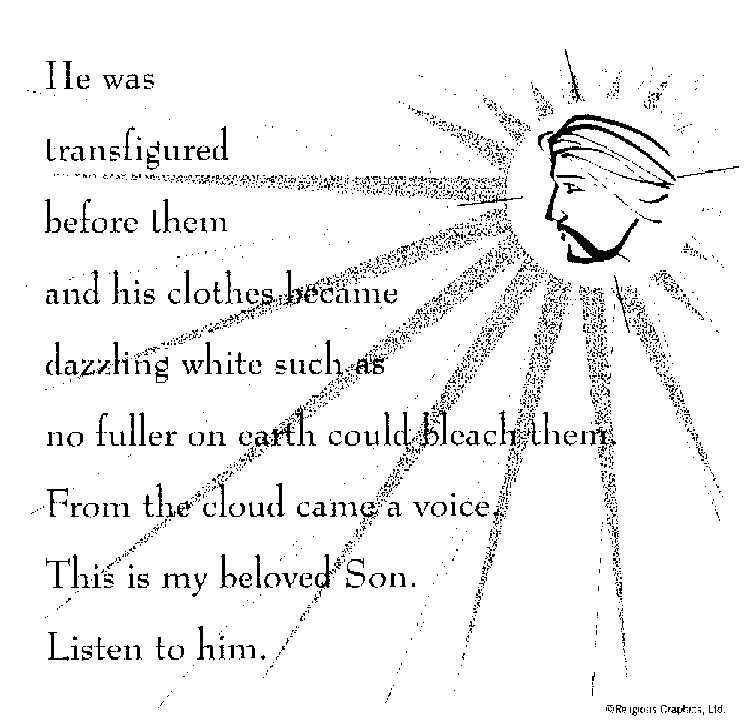 		               ST. R CH                                ST. ROSE, IIlinois                           	Fr. Edward F. Schaefer                               18010 St. Rose Road                                   526-4118 Rectory                       SUNDAY MASS 10:00AM                     SAT. VIGIL MASS   4:00PM                     WEEKDAY MASS  7:45AM    RECONCILIATION     Saturday:  3:15 – 3:45PM         WEBPAGE::  www.strosechurchil.com                                                       EMAIL:           belpsros@outlook.com   FACEBOOK:  St. Rose Catholic Church – St. Rose, IL  MASS WILL BE LIVE STREAMED ON OUR FACEBOOK PAGE SATURDAYS AT 4PM              	                                            SUNDAY COLLECTIONS:    	 Weekly Envelopes: $2,437.00      			          		                	 		     Sister Parish: $     30.00                                               Black & Indian: $88.00                   Capital Improvement Fund: $   655.00                                                                                                                                   	           MASS INTENTIONS:                                                        	                    	MASSMon  7:45AM Lenten Weekday	 								NO MASSTue   7:45AM St. Gregory of Narek								NO MASS        Wed  7:45AM Lenten Weekday					Rev. Dennis Voss       Wed  7:00PM 							Rev. John Quack       Thu   7:45AM Lenten Weekday					NO MASS        Fri    7:45AM Lenten Weekday					Jeanette Benhoff	        Sat   4:00PM VIGIL: Third Sunday of Lent					For the Parish	        Sun 10:00AM Third Sunday of Lent					Rev. Joseph Pingsterhaus                                “          “            “					Jim Fuhler                                “          “            “					Gervase “Gerp” BuehneSERVERS:    Sat   4PM  Alaina Schrage, Ava Tisher, Lexi Fuhler, Sam FuhlerSun 10AM Caitlyn Vonder Haar, Lauryn Vonder Haar, Lydia Thole, Cole TimmermannREADERS: Sat  4PM Jeff Kampwerth        Sun 10AM Lisa Baer               EUCHARISTIC MINISTERS: Sat   4PM Jean Tebbe          Sun  10AM Amanda Rauen & Melanie Rund                                       OFFERTORY: Sat  4PM Ralph Goebel, John Hustedde, Karl Klostermann                       Sun 10AM Fuhler & Buehne Families  VOCATION CUP:  The next family to receive the Vocation Cup is the Regan Bassick Family.PLEASE WELCOME: Deacon Linus Klostermann who is helping with the Masses this weekend.                 “HAVE YOU REMEMBERED ST. ROSE PARISH IN YOUR ESTATE PLANNING?”ANNIVERSARY: Feb 26 Trevor & Sierra Koerkenmeier ’22	Feb 26 Bill & Amanda Rauen ‘11                          Feb 29 Thomas & Kathleen Altgilbers ’60	Mar 03 Nathan & Emioly Gall ‘18HAPPY BIRTHDAY: Feb 27 Colby Detmer 17		Feb 28 Leona Thole		Mar 02 Elizabeth Scott 18Feb 27 Lydia Thole 14			Mar 01 Debbie Fuhler		Mar 02 Lisa SmithFeb 27 Chad Vonder Haar		Mar 01 Tammy Kampwerth	Mar 02 Dan TebbeFeb 28 Diana Dulle				Mar 01 Jim Richter			Mar 03 Jason BangeFeb 28 Emma Heinzmann 5		Mar 02 Lillian Henrichs 16	Mar 03 Rylan Schneider 9Feb 28 Kathleen Klostermann 	Mar 02 Marissa Jansen 14	Mar 03 Jennifer SchrageFeb 28 James Kuper 12			Mar 02 Marilyn RehkemperFeb 28 Blake Monken 17		Mar 02 Lauren SchumacherVOCATIONS:SPECIAL VIDEOS ON JESUS AND THE EUCHARIST: Plan to view the Special Videos on Jesus and the Eucharist produced by the Bishops of the United States for our National Eucharistic  Revival.  We will show them at 7:45PM in the 8th Grade Classroom in our school each Wednesday after Mass beginning THIS WEDNESDAY, Feb 21st.(Please enter the school directly south of the south door of church by the convent entrance)A great thing to do for your Lent!  DON’T MISS IT!A SEASON FOR REFLECTION:  The Eucharist helps us to live in solidarity with our sisters and brothers around the world.  Visit crsricebowl.org to learn more and read this week’s Story of Hope. ST. ROSE CEMETERY CLEAN UP:St. Rose Cemetery will be cleaned March 16-23.  All Christmas, deteriorated, and broken decorations will be removed.  If you wish to save any of these items, please remove them beforeMarch 16th.  Please remove grave blankets soon to avoid killing the grass. NATIONAL BLACK AND INDIAN MISSION COLLECTION:This weekend your support helps build the Church in African American, Native American & Alaska Native Communities. Please give as you are able.SERRA CLUB OF ST. CLAIR COUNTY HOSTING AN EVENING WITH BISHOP MCGOVERN:Tuesday, March 5th 6PM at St. Nicholas Parish, O’Fallon Bishop McGovern will celebrate a MassIn the Parish Chapel. A light dinner & drinks in the Parish Hall at 6:30PM and remarks by Bishop McGovern on encouraging Vocations at 7PM. Evening is free but you do need reservations.Contact Marvin Winkeler for more info mewinkel51@gmail.com or call/text 402-214-1155 or www.serrastclair.org.SRDC FISH FRY:  Friday, Feb 23 at the Park from 4PM to 7PMHSHS ST. JOSEPH BREESE ANNUAL USED BOOK FAIR AND BAKE SALE:February 29 – March 2 at the Breese KC Hall.  Open at 10AM & close 7PM Feb 29 thru Mar 1.and close at 5PM on March 2. Admission is $6 from 10-11AM Feb 29th and $3 from 11AM to 7PM.See bulletin board for more information or call 618-526-5351 or Christine.gebke@hshs.org.